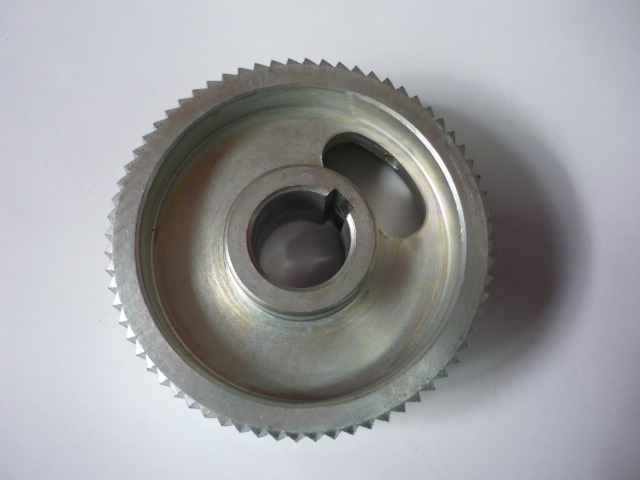 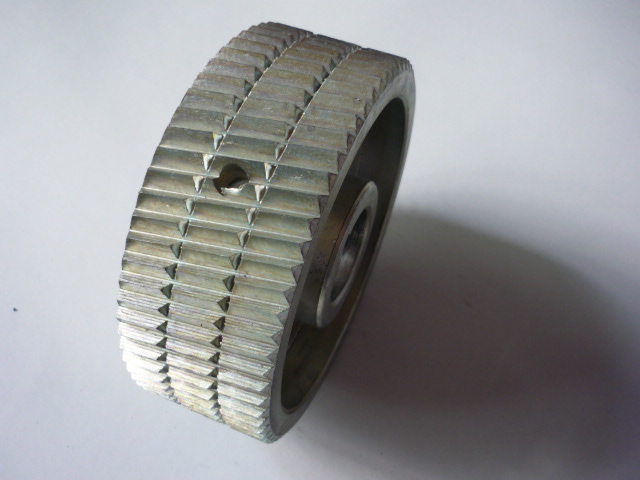 Код из 1САртикулНаименование/ Бренд/ПоставщикГабаритыД*Ш*В,ммМасса,грМатериалМесто установки/НазначениеF0010597                    нетРолик металлический  140х35х50D=140 d=35 W=501100металлЧетырехсторонни е станки/для подачи заготовкиF0010597                    нетD=140 d=35 W=501100металлЧетырехсторонни е станки/для подачи заготовкиF0010597                    нет    V-holdD=140 d=35 W=501100металлЧетырехсторонни е станки/для подачи заготовки